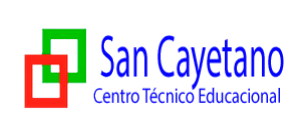 Guía de Física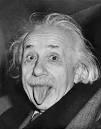 I.- IDENTIFICACIÓN DE LA EVALUACIÓNII.- IDENTIFICACIÓN DEL/LA ESTUDIANTEIII.- UNIDAD, CONTENIDOS Y OBJETIVOS I PREGUNTAS  DE  DESARROLLONombra los planetas del Sistema Solar que se pueden ver a simple vista________________________________________________________________________________________________________________________________________________________________________Nombra una galaxia que se pueda distinguir a simple vista________________________________________________________________________________________________________________________________________________________________________¿Cuál es la diferencia entre un asteroide y un meteorito?_______________________________________________________________________________________________________________________________________________________________________________¿Sabes que es un cometa y como está conformado principalmente?________________________________________________________________________________________________________________________________________________________________________¿Qué es el modelo Geocéntrico?________________________________________________________________________________________________________________________________________________________________________¿Qué es el modelo Heliocéntrico?________________________________________________________________________________________________________________________________________________________________________¿Quién es el inventor del telescopio?________________________________________________________________________________________________________________________________________________________________________________________II PREGUNTAS  PSU                         R.B.D.            :  31388 - 2                         PROVINCIA  : CORDILLERA                         COMUNA      :  PUENTE ALTO                         REGIÓN          : METROPOLITANADEPARTAMENTOCIENCIASASIGNATURAFISICAPROFESOR  PATRICIO DONOSONIVEL1° NIVEL  /  NM1SEMESTREPRIMERONOMBRECURSOPRIMERO  MEDIO FECHAUNIDADEl UniversoCONTENIDO (S)Sistema SolarOBJETIVO (S)Conocer el Sistema Solar1.- El modelo geocéntrico determinaba que:A) la Tierra giraba alrededor del Sol.B) la Tierra giraba alrededor de la Luna.C) el Sol giraba alrededor de la Tierra.D) la Tierra no era el centro del universo.E) el Sol era el centro del Sistema Solar. 2.-  Copérnico ha defendido:A) que la Tierra era el centro del universo.B) que el Sol y los demás planetas giraban alrededor de la Tierra. C) que la Tierra y los demás planetas giraban alrededor del Sol.D) que la Tierra es plana. E) el modelo geocéntrico.3.- Gracias al movimiento de rotación: A) existen las estaciones del año.B) los días tienen 24 horas. C) tenemos 365 días en el año.D) existen los 12 meses.E) ninguna de las anteriores.4.-  El movimiento que determina la duración del año es:A) la traslación.B) la rotación.C) la nutación.D) la precesión.E) ninguna de las anteriores.5.- Satélites son cuerpos que giran alrededor de:estrellas.lunas.asteroides.planetas.cometas.6.- La causa del formato esférico de los planetas y su órbita alrededor de su estrella es:la composición del planeta.la fuerza gravitatoria.el movimiento de rotación del planeta.el movimiento de traslación del planeta.ninguna de las anteriores.